Women’s Golf Illawarra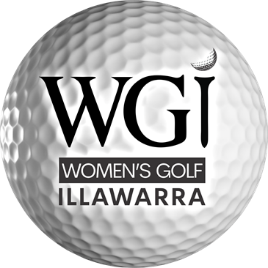       Open Tournament           Jean Derrin Trophy (JD)GNSW Open Southern Cup~~~~~~~~~~~~~~~Monday, Tuesday, Wednesday9th , 10th, 11th October 2023 atWollongong Golf Club(Par 71   Scratch 73    Slope 133)151-161 Corrimal Street, Wollongong. NSW 250036 Holes Stroke Championship:OR36 Holes Stableford Event:+18 Holes Foursomes Championship:played in divisionsNumber of divisions in each event depends on entries.GA Handicaps + to 54.0*Maximum Daily Handicaps restricted to 45 for all events*~~~~~~~~~~~~~~~Entry fees include green fees & ball comp:Monday (single stroke or stab):  $30Tuesday (single stroke or stab):  $30Wednesday (foursomes) per player: $30 Block entry (for 3 days) per player: $75Entries close Monday 25th September 2023 ~~~~~~~~~~~~~~~PresentationWednesday 11th October 2023 for all events at approximately 1pm (after the days play)to be held in the Wollongong Golf Club (Tap Inn Bar & Lounge)~~~~~~~~~~~~~~~Women’s Golf Illawarra Inc.2023 Open TournamentProgramme of EventsMonday 9th  and Tuesday 10th October1.	WGI Closed Championship 36 holes stroke		Gross		Winner 2.	WGI Open Championship 36 holes stroke		Gross		Winner3.	Open 36 Holes Stroke 				Gross		Played in divisions4.	Open 36 holes Stroke					Net		Played in divisions5.	Open 36 holes Stableford				Net		Played in divisionsMonday 9th October6.	Open 18 Holes Stroke					Net		Played in divisions7.	Open 18 Holes Stroke					Gross		Played in divisions8.	Open 18 Holes Stableford				Net		Played in divisions9.	Closed District Finals’ events:	Champion of Club Champions			Gross		Overall Winner 	WGI Trophy						Net		Winner & R/U	District Medal Playoff					Net		Played in divisionsTuesday 10th October10.	Open 18 Holes Stroke					Net		Played in divisions11.	Open 18 Holes Stroke					Gross		Played in divisions12.	Open 18 Holes Stableford				Net		Played in divisions	Wednesday 11th October14.	Open Foursomes Championship			18 holes gross	Played in divisions15.	Open Foursomes Net					18 holes net	Played in divisions ~~~~~~~~~~~~~~~~~~~~~~~~~~~~~~~~~~~~~~~~~~~~~~~~~~~~~~~~~~~~~~Number of places within each division will be decided on number of entries.~~~~~~~~~~~~~~~~~~~~~~~~~~~~~~~~~~~~~~~~~~~~~~~~~~~~~~~~~~~~~~Women’s Golf Illawarra Inc.			2023 Open TournamentTerms of the Competition1. The Tournament is open to Women golfers who are members of golf clubs affiliated with Golf Australia and who hold an official GA Handicap. ALPG members, who meet these criteria, may enter but will only be eligible for Net prizes and cannot win Nearest/Pins or Longest Drives.2. Entries and fees must be received by the WGI Events Coordinator by the closing date 25th September. Late entries (after the date the tee times are emailed) will only be accepted at the discretion of the WGI Match Committee. Entry fees will not be refunded after closing date, except upon the discretion of the WGI Match Committee following a written request.Stroke & Stableford Rounds: Entry fees are not transferable, so no substitutes are permitted. Foursomes: If a player’s partner is unable to play, a substitute is permitted. Please advise the WGI Events Coordinator of the name and Golf Link number for the substituted player. No additional fee is payable.Should entries exceed the maximum number for the course, entries will be accepted in order of receipt by the Events Coordinator.3. Number of Divisions and handicap limits for each division will be determined after close of entries. Players will compete for the duration of the 36 holes stroke championship and stableford event on the handicap current on the first day of play. If a competitor reduces or increases her handicap after her first round of this competition, her original handicap shall also apply to the 18 holes daily event (Tuesday).
For the Foursomes event, all players must play on the handicaps as displayed on Golf Link on that day.4. Dress Regulations: It is the responsibility of competitors to know and to ensure they and their caddies comply with the Dress Regulations stipulated by the venue Club. Players may be prohibited from competing in a competition for breach of a club’s Dress Regulations.5. Caddies are not permitted, except in special circumstances where WGI approval has been sought & given.6. All players are requested to register 15 minutes before the appointed time given in the draw and must report to the starter at the designated tee at least 5 minutes before the allotted tee time.7. Players shall start at the time laid down by the Committee. Rule 5.3a shall apply.8. The Rules of Golf, the Local Rules for Wollongong Golf Club, at which the event is played, any supplementary Local Rules as determined by the WGI Match Committee, and the Golf NSW Code of Conduct shall be the rules of play during the Tournament.9. Bad weather:  If the Host Club closes the course, then that Round will not be rescheduled, and the Tournament will be reduced to 2 days. Only if the Host Club closes the course will any refunds apply.10. Pace of Play: Rule 5.6 will be enforced. Each group must maintain its position on the course with respect to the group preceding it. Any group with a clear hole in front of it will be considered out of position. A warning will be issued prior to imposing the penalty.11. Motorised Transport is permitted providing Host Club conditions are met. WGI is not responsible for the availability of motorised transport or whether permission is granted to use personal motorised transport at Wollongong Golf Course. Carts may be booked through the pro-shop: Ph: 4222 3114. On advice from the pro-shop competitors may use their own carts at a charge of $20 per day.12. Distance Measuring Devices:  A player may obtain distance information by use of a distance-measuring device. If, during a stipulated round, a player uses a distance-measuring device to gauge or measure other conditions that might affect her play (e.g., elevation changes, wind speed, etc.), the player is in breach of     Rule 4.3. The use of a mobile phone is prohibited by Condition 13. However, a Mobile Phone may be used as a Distance Measuring Device if it conforms to this Condition AND the 'Phone communication' facility of the Mobile Phone is turned off.13. Mobile Phones and Smart Watches should be turned off while on the course and only used for an emergency outgoing call. However, players who have a medical or other serious reason to have a mobile phone or Smart Watch switched on, must request approval of the WGI Starter for the device to be turned on in silent mode and used in such emergency.If a Mobile Phone or Smart Watch has a Distance Measuring Device it may be used in line with Condition 12, however the 'Phone communication' facility of the device should be turned off. The fellow competitors should be informed if this facility on the Phone is to be used.The Penalty for a breach of this Regulation is:(a) Accidental ringing of phone – warning for 1st offence.  For a second offence – fellow competitor could advise the player that she intends to make a claim to the WGI Match Committee, and this could result in disqualification as per Rule 1.2.(b) Deliberate act causing distraction – fellow competitor could advise the player that she intends to make a claim to the WGI Match Committee, and this could result in disqualification as per Rule 1.2.14. Score Cards must be lodged in the WGI Card Box within 20 minutes of completion of the round.15. Lady members of clubs affiliated with the WGI District are eligible for the closed events.16. Ties: If a tie after 36 holes in the Open or Closed Championship, or the 18 holes Closed Champion of Club Champions event, there will be a sudden death playoff using holes 1, 2 and 5. A playoff will start after the last player who could qualify completes her round.If a tie after 18 holes of the Open Foursomes Championship, joint champions will be declared. In all other events, ties will be decided by countback.  17. Trophy Limit: One 18 holes trophy per player per day, excluding the Closed Finals’ events. Open Championship: one 36 holes trophy per player with the exception that the Open & Closed Championships may be won by the same player.In the Foursomes, there is a one trophy limit per player. In 36 holes events and the Foursomes, scratch events will take precedence over handicap events.18. Photos of prize winners will be recorded in the WGI Album.19. Perpetual Trophies: After Presentation, trophies must be returned to the WGI Committee.20. The Match Committee reserves the right to make all arrangements, to fix and/or alter starting times and to alter or make any variations to the Conditions of any event or to the Programme. The Committee reserves the right to change the handicap limits or to alter the number of Divisions in any event, or, in the case of insufficient entries, to cancel any event.21. All disputes shall be settled by the WGI Match Committee, whose decision shall be final. Protests must be lodged in writing with the WGI Match Committee within 30 minutes after completion of the last round of the day on which the disputed matter has arisen. Any member of the WGI Match Committee competing in a tournament, may assist the Match Committee on the day, but is not permitted to represent the Match Committee or participate in the discussion or resolution of any claim, dispute, or decision on the Rules of Golf within the Division in which she is a competitor.22. Players are advised that there exists a risk of personal injury because of participation in the event. In being permitted to participate in this event by Women’s Golf Illawarra, players will not hold Women’s Golf Illawarra, or its servants or agents, liable for any personal injury however caused whether due to any act of negligence, breach of duty, default, or omission on the part of Women’s Golf Illawarra, or its servants or agents, or otherwise. By entering and paying the required Entry Fee, players will be deemed to have accepted this WGI accepts no liability or responsibility for loss, theft, or damage to a participant’s equipment. WGI has adopted the R&A Modified Rules of Golf for players with disabilities.23. Women’s Golf Illawarra District Association adopts the Golf Australia Gender Policy. Detailed information can be found at the following link https://assets.ctfassets.net/3urhge2ecl20/70dl2y9M3BLFFQZuX299EK/95d56dab2996d4319c03c647baf94a86/Golf_Australia_-_Gender_Policy__May_2016_.pdf ~~~~~~~~~~~~~~~~~~~~~~~~~~~~~~~~~~~~~~~~~~~~~~~~~~~~~~~~~~~~~~Women’s Golf Illawarra Inc.2023 Open TournamentWollongong Golf Course9th, 10th & 11th OctoberPlease complete: 		1.  Main entry form				2.  Foursomes pairs form				3.  EFT payment only  (no cheques)					WGI IMB details:										BSB:  641800	   Account no.  200 530 815  Reference: your surname or Club name +Tourn.and forward to reach:			Catherine Pank	WGI Events Coordinator	email:  wgicath@gmail.com by closing date:			Monday 25th  September#   Tee times will be emailed to the club secretary unless advised otherwise.$$$$$$$$$$$$$$$$$$$$$$$$$$$$$$$$$$$$$$$$$$$$$$$$$$$$$$$$$$$$$$$$$$$$$$$$$$$$$$$$$$$$$$$$$$$$$$$$$$$$$$$$$$$WGI Finals’ events:Club Champion & WGI Trophy winners qualify to compete for the Finals’ trophies to be contested on the Monday of the Tournament.Golf NSW Medal winners qualify to compete on the Monday of the Tournament in the GNSW District Medal Playoff. The 3 Division winners progress to the State Medal FinalState Final Date – Wednesday 6th December 2023Venue – Stonecutters Ridge Golf ClubThe WGI Events Coordinator should have received the names of all these winners after each event was completed at each club.So, all that is required is for these players to enter and pay for the day’s competition and consequently, they will be entered in the appropriate event.A Finals’ event player, who wishes to play stableford for the 36 holes, may do so but a stroke score for every hole must be recorded on her card for the Finals’ event she is competing in.finalseventsfinalseventsfinalseventsfinalseventsfinalseventsfinalseventsfinalseventsfinalseventsfinalseventsfinalseventsGolf NSW Open Southern Cup:This year WGI will be host to the Golf NSW Open Southern Cup. This event will be played in conjunction with the WGI Tournament. The open is a 36 Hole Stroke Scratch Event. It will be contested over the Monday & Tuesday of the Tournament. Players who have entered the District Tournament are not required to pay a separate entry fee for the Open Cup.Women’s Golf Illawarra 2023 Tournament at Wollongong on 9th , 10th, 11th October – Main Entry formPlease indicate Foursomes Pairs on next page. Foursomes only players must also be nominated on this main entry page. It is the player’s responsibility to book her cart at the Wollongong Pro Shop (02) 4222-3114. Please indicate above, the name of the player with whom you are sharing a cart or indicate if you are willing to share your booked cart.Club: ......................................................................................	Secretary ..............................................................................Women’s Golf Illawarra2023 Open TournamentFoursomes Pairs – Wednesday 11th OctoberClub:  .....................................................................#   Players nominating for ‘Foursomes only’ must also be listed on the main entry form.It is the responsibility of the players to book their carts at the Wollongong Pro Shop (02) 4222-3114Wollongong AccommodationSome ideas  for accommodation in Wollongong during the WGI Tournament. Please note WGI has no alliances to any of the below establishments, this is purely a guide and there would be many more in Wollongong,  hope it helps.Wollongong Visitors Information Centrehttps://www.visitwollongong.com.au/places-to-stay/Wollongong Golf Clubhttps://www.wollongonggolfclub.com.au/accommodation/rooms/ Sage Hotel Wollongonghttps://www.nexthotels.com/sage/wollongong/rooms/Quest Apartments Wollongonghttps://www.questapartments.com.au/properties/nsw/wollongong/quest-wollongong/overviewWollongong Serviced Apartmentshttps://www.wsa.com.au/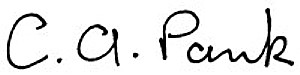 Catherine PankWGI Events CoordinatorGolf Link no.SurnameFirst namePlease indicate eitherPlease indicate eitherMon$30Tues$304somesWed$30 ppBlock$75TotalAttending Presentation 1pmY/N Special request/Cart SharingGolf Link no.SurnameFirst nameStrokeStabMon$30Tues$304somesWed$30 ppBlock$75TotalAttending Presentation 1pmY/N Special request/Cart SharingTotals on each column:Totals on each column:Totals on each column:Totals on each column:Totals on each column:Player 1Player 2123456789101112